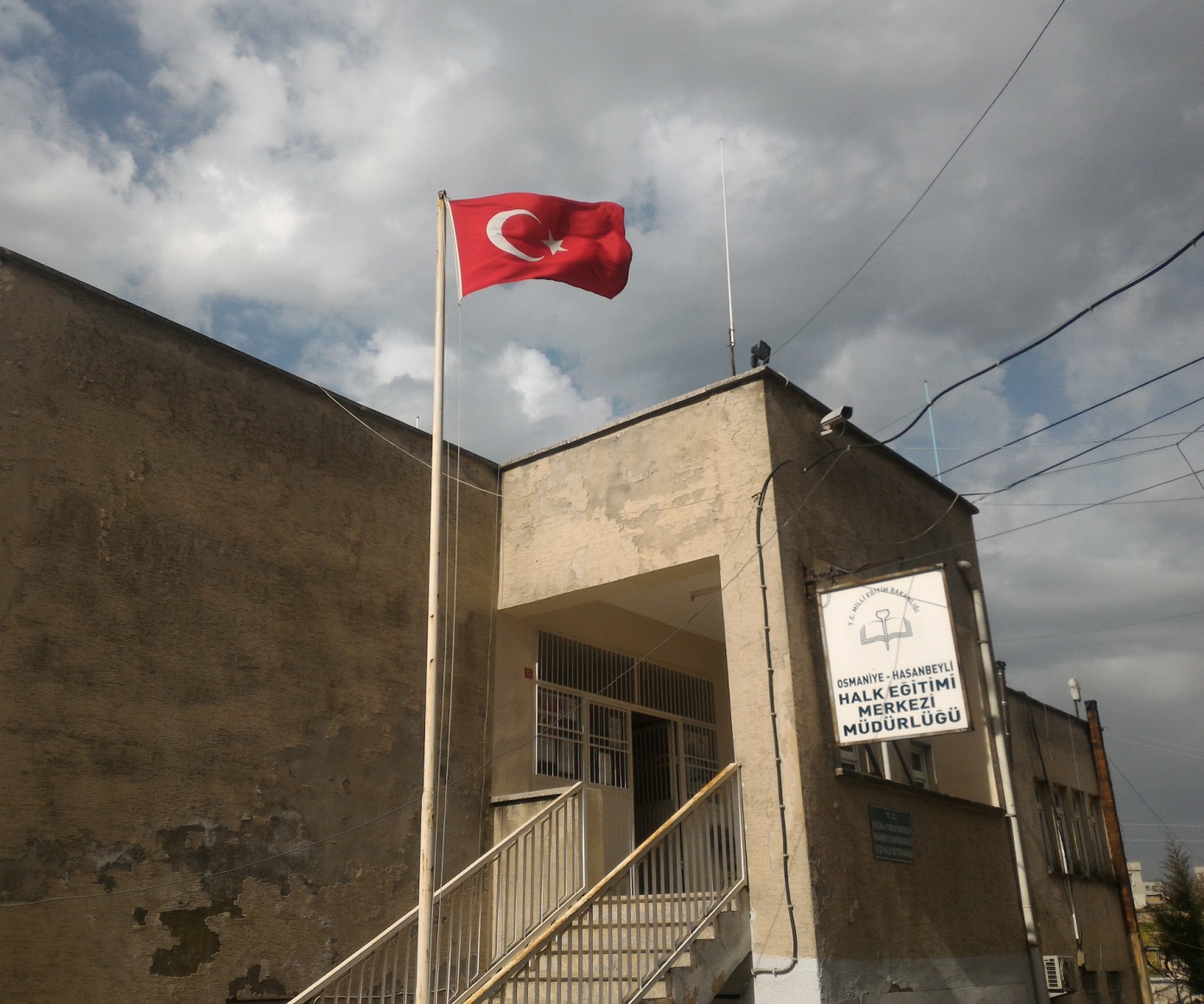 T.C.HASANBEYLİ KAYMAKAMLIĞIHASANBEYLİ HALK EĞİTİMİ MERKEZİ 2017–2018 EĞİTİM-ÖĞRETİM YILI BRİFİNG DOSYASI2017-KASIM1.KURUM BİLGİLERİKURUM ADI			:Hasanbeyli Halk Eğitimi MerkeziKURUM KODU		:757362ADRES			:Cumhuriyet Mahallesi, Dr. Devlet BAHÇELİ Caddesi, No:13 Hasanbeyli/OSMANİYEWEB ADRESİ		: www.hasanbeylihem.meb.k12.trE-MAİL ADRESİ		: 757362@meb.k12.trTELEFON			:0328-664-85-62		FAX				: 0328-664-85-62BİNA SAYISI		:1DERSLİK SAYISI		:-HİZMETE GİRİŞ YILI	:06.07.1998ATÖLYE/İŞLİK SAYISI	:-BT SINIFI			:1LABARATUAR 		:-SPOR SALONU		:-YEMEKHANE		:-KONFERANS SALONU	:-KÜTÜPHANE		:-ISINMA ŞEKLİ		:Kalorifer-Soba2.ARSA BİLGİLERİBİNA YÜZÖLÇÜMÜ (m2)	:200 m2BAHÇE YÜZÖLÇÜMÜ(m2):-BİNANIN MÜLKİYETİ	:Kültür ve Turizm Bakanlığı3.İDARİ KADROKURUM MÜDÜRÜ:Adı-Soyadı			       : İbrahim YURTSEVERCep Telefonu                                : 0505-747-85-01e-posta Adresi                               : ibrahimyurtsever80@hotmail.comKurumda Göreve Başlama Tarihi : 15/12/2014MÜDÜR YARDIMCISI:Adı-Soyadı			      : Ayla GÜNEŞKurumda Göreve Başlama Tarihi: 12.09.20174.KURUM HAKKINDAKURUMUN TARİHÇESİ:Hasanbeyli, 1996 yılında Osmaniye’nin il olmasından sonra ilçe olmuştur.Bir müddet Bahçe ilçe Halk Eğitimi Merkezi Müdürlüğü ilçemizde faaliyetlerini sürdürmüştür. 06.07.1998 tarihinde Hasanbeyli Halk Eğitimi Merkezi Müdürlüğü kurulmuş olup bu tarihten itibaren müdürlüğümüz faaliyetlerini eksiksiz olarak sürdürmektedir.	Kurumumuz daha önce Hasanbeyli İlkokulu’nun bahçesinde bulunan binada hizmet vermekteydi. Daha sonra Kültür Bakanlığı’na bağlı bulunan Hasanbeyli İlçe Halk Kütüphanesi’nin bulunduğu binaya taşınmış olup, halen bu binada hizmet vermeye devam etmektedir.Kurumumuz bu binayı İlçe Emniyet Amirliği ile ortak kullanmaktadır.	Kurumumuz Hasanbeyli ilçe merkezine bağlı 4 mahalle ve 6  köye yaygın eğitim hizmeti götürmektedir.	Kurumumuz zaman içinde okuma-yazma kursları, mesleki ve teknik kurslar, sosyal ve kültürel kurslar, okul öncesi anne-çocuk ve aile eğitimi, okullar hayat olsun, destekleme ve yetiştirme dallarında yaygın eğitim hizmetleri gerçekleştirmeye devam etmektedir. Bu faaliyetlerinin yanı sıra kurumumuzda Açık Lise-Açık Ortaokul kayıt yenileme işlemleri de gerçekleştirilmektedir.	Kurumumuz 2017–2018 Eğitim – Öğretim yılında Tam Gün Tam Yıl Eğitim kapsamında hizmet vermektedir.MİSYON:Bütün halkımıza, içinde bulunduğumuz çağın üretim ihtiyaçlarına cevap verecek, toplumsal ve kültürel  kalkınmaya katkı sağlayacak, ilgi, istek ve ihtiyaçlarını karşılayacak bilgi, beceri ve davranışlar kazandırmaktır.VİZYON:Eğitimde uygar dünyanın bütün imkânlarını kullanan ve kullandırabilen bir yaygın eğitim kurumu olmak.DEĞERLER:Kültür ve inançlara saygılıyız, Başarı vazgeçilmez hedefimizdir, tüm paydaşlar bu hedef için çalışır. İnsan haklarına saygı,   Şeffaf ve katılımcı bir yönetim anlayışı, Toplumun ve ülkemizin geleceğine karşı sorumluluk, Ekip olma bilinci ve ortak akıl oluşturma, Değişim ve sürekli gelişim, Proje tabanlı bilimsel ve araştırıcı bir eğitim, Doğaya ve çevreye duyarlılık, İşbirliği, dayanışma ve fırsat eşitliği, Bilgiyi üretme, kullanma ve beceri kazandırma, Kişiler arası iletişimde şeffaflık ve empati, Her kursiyer bir değerdir; hiçbir kursiyerimiz vazgeçilemez, dışlanamaz ve gözden çıkarılamaz. Bireylerin önceliği bizim önceliğimizdir. Eğitim çalışmalarımızın her aşamasında hesap vermeye hazır bir anlayış hâkimdir. HEDEFLER:Kursiyerlerin menmuniyetini artırmakKurumumuzdaki kurs sayısının nitelik ve niceliğini artırmak.Çalışanların akademik ve teknolojik donanım eksikliklerini gidermek ve bilgilerini güncel tutmak için öğretmenler için kurum bazında istenilen konularda hizmet içi eğitim veya açılan hizmet içi eğitim kurs ve seminerlere katılımlarını artırmakMerkezimizi sürekli iyileştirme ve Toplam Kalite Yönetimini uygulayan bir eğitim merkezi haline dönüştürmek.Faaliyet alanımıza giren tüm konularda söz sahibi olmak.Bölgedeki eğitim kalitemizi artırarak eş değer kurumlar arasında tercih önceliğinde üst sıralarda yer almak,Kurumumuzun teknolojik imkânlarından kursiyerlerin azami derecede faydalanmaları sağlanacaktır.5.PERSONEL DURUMU6.KURUMUN BAŞARILARI-ALINAN ÖDÜLLER2002 yılında Osmaniye Ticaret ve Sanayi Odası tarafından 3. METEF FUARI’na yapmış olduğumuz katkıdan dolayı kurumumuz TEŞEKKÜR Belgesi ile ödüllendirilmiştir.2005 yılında Osmaniye Valiliği tarafından Eğitim Bölgesi/Yerleşim Alanı’nda en başarılı kurum olarak kurumumuz BAŞARI Belgesi ile ödüllendirilmiştir.2016 yılında Düziçi İlçe Milli Eğitim Müdürlüğü tarafından, Düziçi ilçesinde düzenlenen Öğrenme Şenliği’ne kurumumuzun etkin katılımından dolayı kurumumuz TEŞEKKÜR Belgesi ile ödüllendirilmiştir.2017 yılında Düziçi İlçe Milli Eğitim Müdürlüğü tarafından düzenlenen şenliğe katılım sağlanmıştır.7.2016-2017 EĞİTİM-ÖĞRETİM YILI ÖĞRENCİ SAYILARIAÇIK ORTAOKUL KAYITLI ÖĞRENCİ SAYISI				            : 26	AÇIK ORTAOKUL AKTİF ÖĞRENCİ SAYISI					:   6AÇIK LİSE KAYITLI ÖĞRENCİ SAYISI						:  80AÇIK LİSE AKTİF ÖĞRENCİ SAYISI						:  28	8.2017-2018 EĞİTİM-ÖĞRETİM YILINDA AÇILAN KURSLAR9.ÜRÜN, PROJE,  FAALİYET BİLGİLERİAB PROJELERİ:Kurumumuzun mevcut bir AB projesi bulunmamakla birlikte en az 1 AB Projesi hazırlayarak merkezimizin faaliyet alanlarını desteklemek için çalışmalara devam edilmektedir.ULUSAL PROJELER: ‘ÜRETEREK KAZANAN KADINLAR’ adı altında 12 ay süreli istihdama yönelik bir proje için SODES’e başvuruda bulunmuştur. Projemizin Kalkınma Bakanlığı tarafından kabul edildiği 2017 Eylül ayı itibari ile ilan edilmiştir.  11 Ekim 2017 tarihinde Proje yürütücüsü olan İlçe Milli Eğitim Müdürü Hacı DİNLER ve Vali Yardımcısı Muammer BALCI arasında Proje Sözleşmesi imzalanmıştır. Projemizin özeti şu şekildedir:Hasanbeyli ilçesindeki kadınlara istihdam alanını oluşturmak, kadınların ev ekonomilerine katkısını ve meslek sahibi olmasını sağlamak ,bu sayede yeterlilik, özgüven duygusu kazanmalarını sağlamak amacıyla ilçede bir tekstil atölyesi kurulması düşünülmüştür. Kurulan atölyede iş önlüğü, okul forması, ev tekstili ürünleri, yatılı okul, hastane gibi kurumların nevresim takımı ihtiyacları, yemekhanelerin masa örtüleri gibi çalışmalar yapılabileceği düşünülmektedir. İlçe kırsal alan olması itibariyle iş imkanı açısından dezavantajlı durumdadır. Böyle bir atölye halk eğitim merkezi bünyesinde kadınların faal olmasını sağlayacaktır. İlçede iş imkanı olmamasından dolayı dışarıya göç vardır. İlçede nüfus azalması gözlemlenmektedir. Kurulması planlanan atelye ilçenin işsiz kadınları için istihdam niteliğindedir.ULUSLAR ARASI PROJELER: -KÜLTÜREL PROJELER: -YÖRESEL PROJELER:	Kurumumuz ile Osmaniye İŞKUR  İl Müdürlüğü arasında yapılan protokolle çeşitli kurlar açılmaktadır. 2017-2018 Eğitim-Öğretim yılı içerisinde 5 farklı kurs bu protokol işbirliği ile açılmıştır.FAALİYETLER(ÇALIŞMALAR):2002 yılından bu yana her yıl sonunda ‘Yıl Sonu Sergisi’ düzenlenmektedir. Kursiyerlerimizin ortaya çıkardığı ürünler halkımız ile paylaşılmaktadır. Bu sergiler Hasanbeylili vatandaşlarımızla kurumumuz arasındaki bağı güçlendirmekte, vatandaşlarımızın kurumumuza olan ilgi ve alakasını artırmaktadır.2015-2016 Eğitim-Öğretim yılı içerisinde Osmaniye Aile ve Sosyal Politikalar İl Müdürlüğü ile kurumumuz işbirliğiyle ilçemiz vatandaşlarına yönelik; 40 vatandaşımıza ‘Çocuk Yetiştirmenin İncelikleri’, 40 vatandaşımıza da ‘Ergenlik Değişiminin Özellikleri’ hakkında Seminer verilmiştir.Kurumumuz 2016- 2017 yıllarında Düziçi İlçesinde düzenlenen Öğrenme Şenliği’ne etkin katılım gerçekleştirmiş, kurumumuzun şenlikte açmış olduğu sergi büyüklü küçüklü bütün kesim tarafından beğeniyle karşılanmıştır.Aşağıda kurumumuzun faaliyetleriyle ilgili resimler paylaşılmıştır.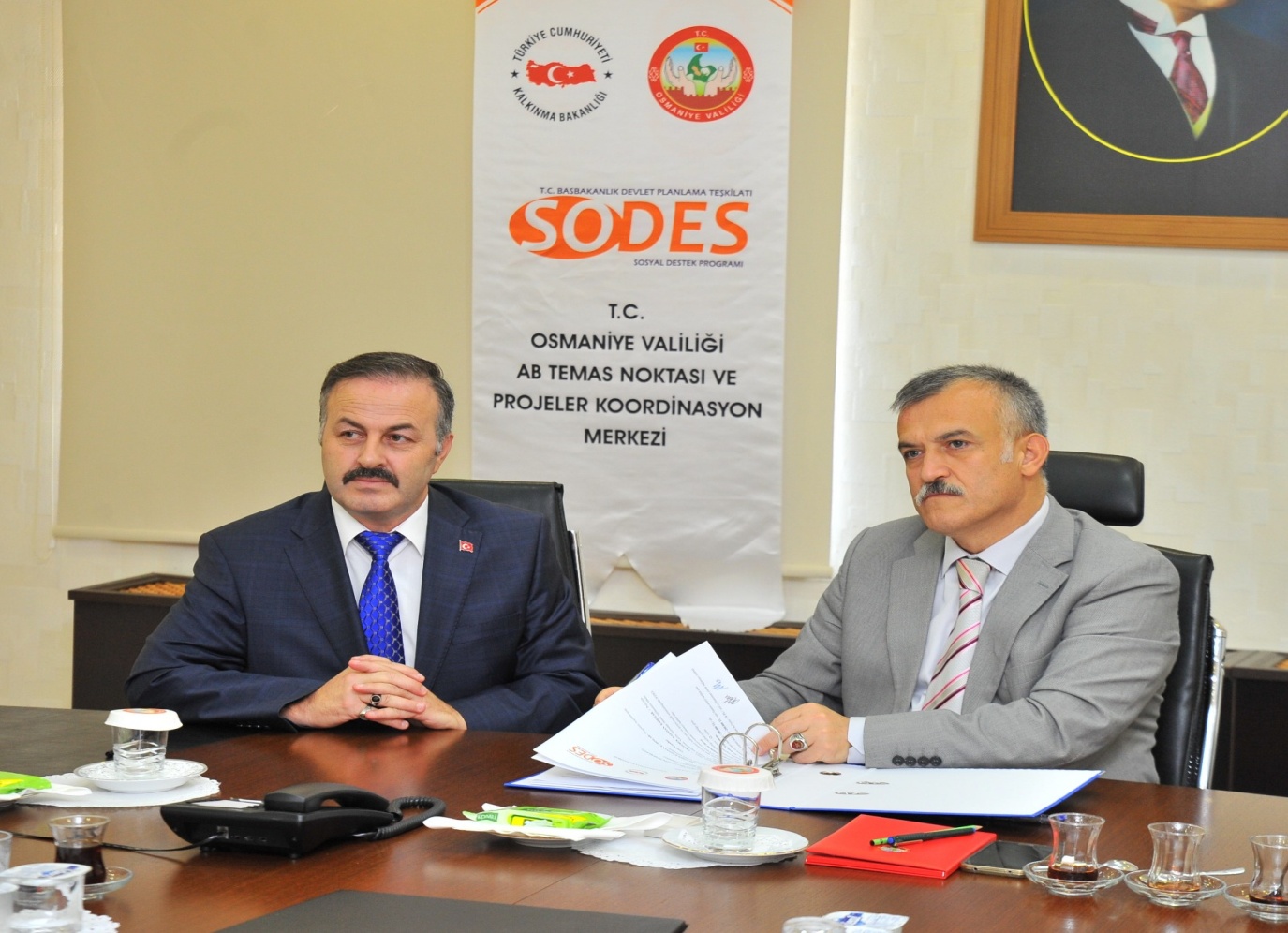 Osmaniye Vali Yardımcısı Sayın Muammer BALCI ve Hasanbeyli İlçe Milli Eğitim Müdürü Sayın Hacı DİNLER’ in “Üreterek Kazanan Kadınlar” Projesini imzaması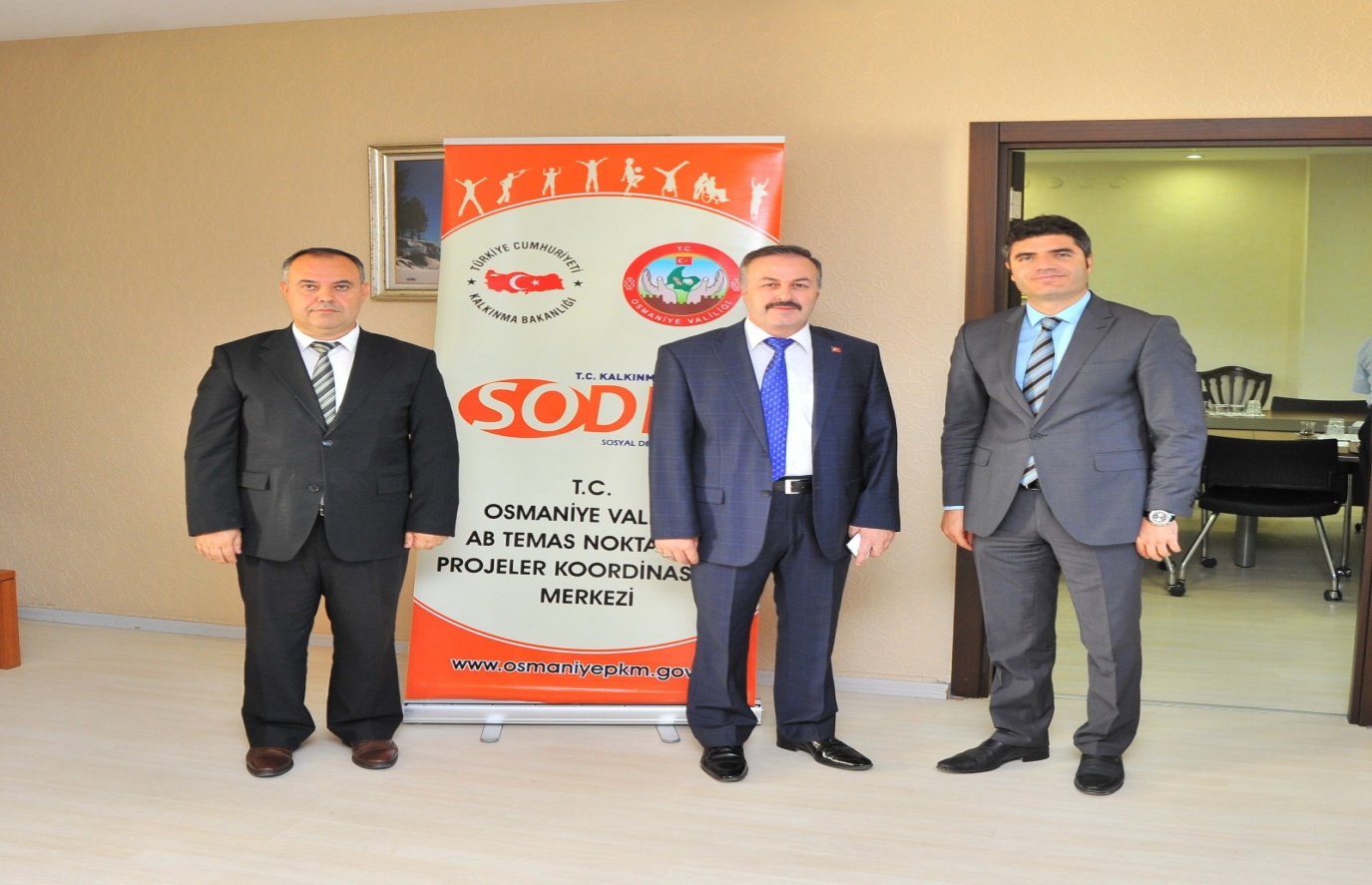 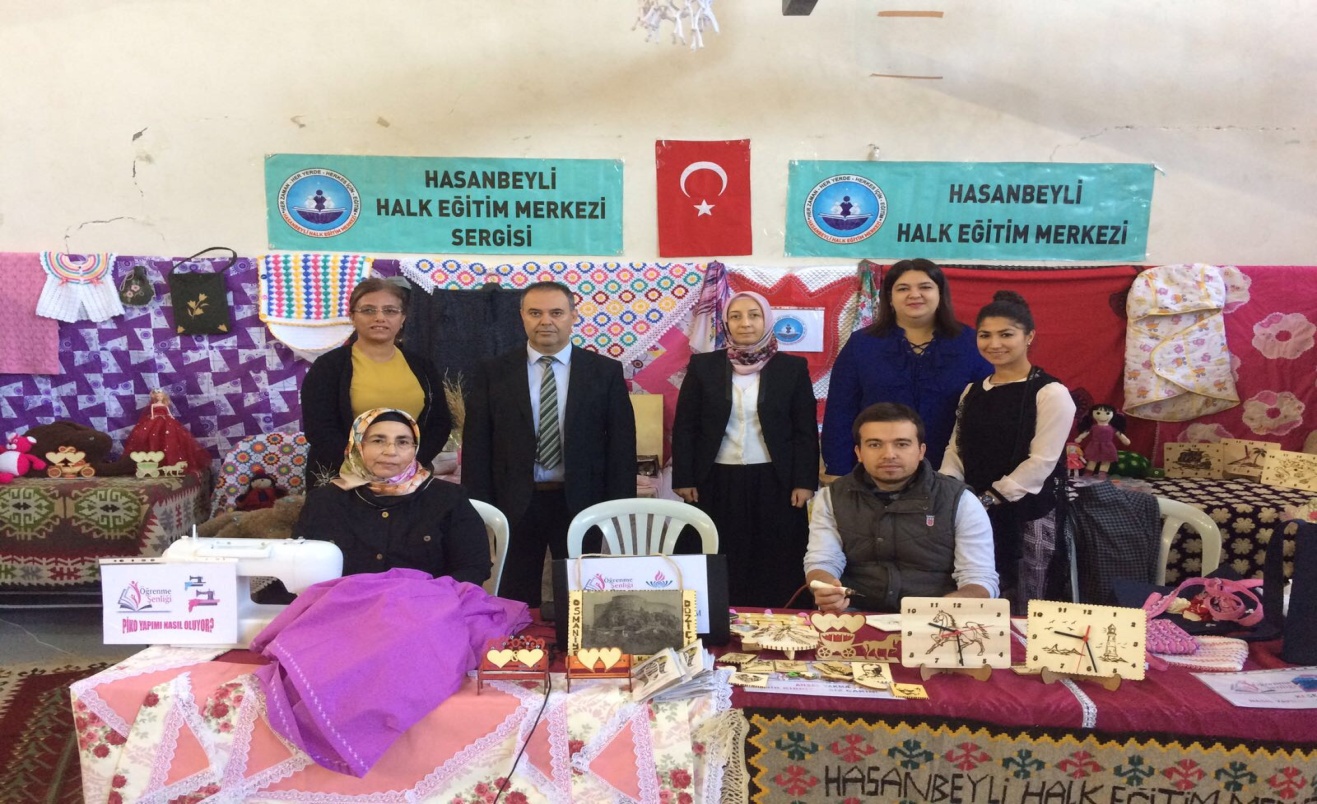 2017Yılı Düziçi İlçesi ‘Öğrenme Şenliği’nde Kurumumuzun Sergisi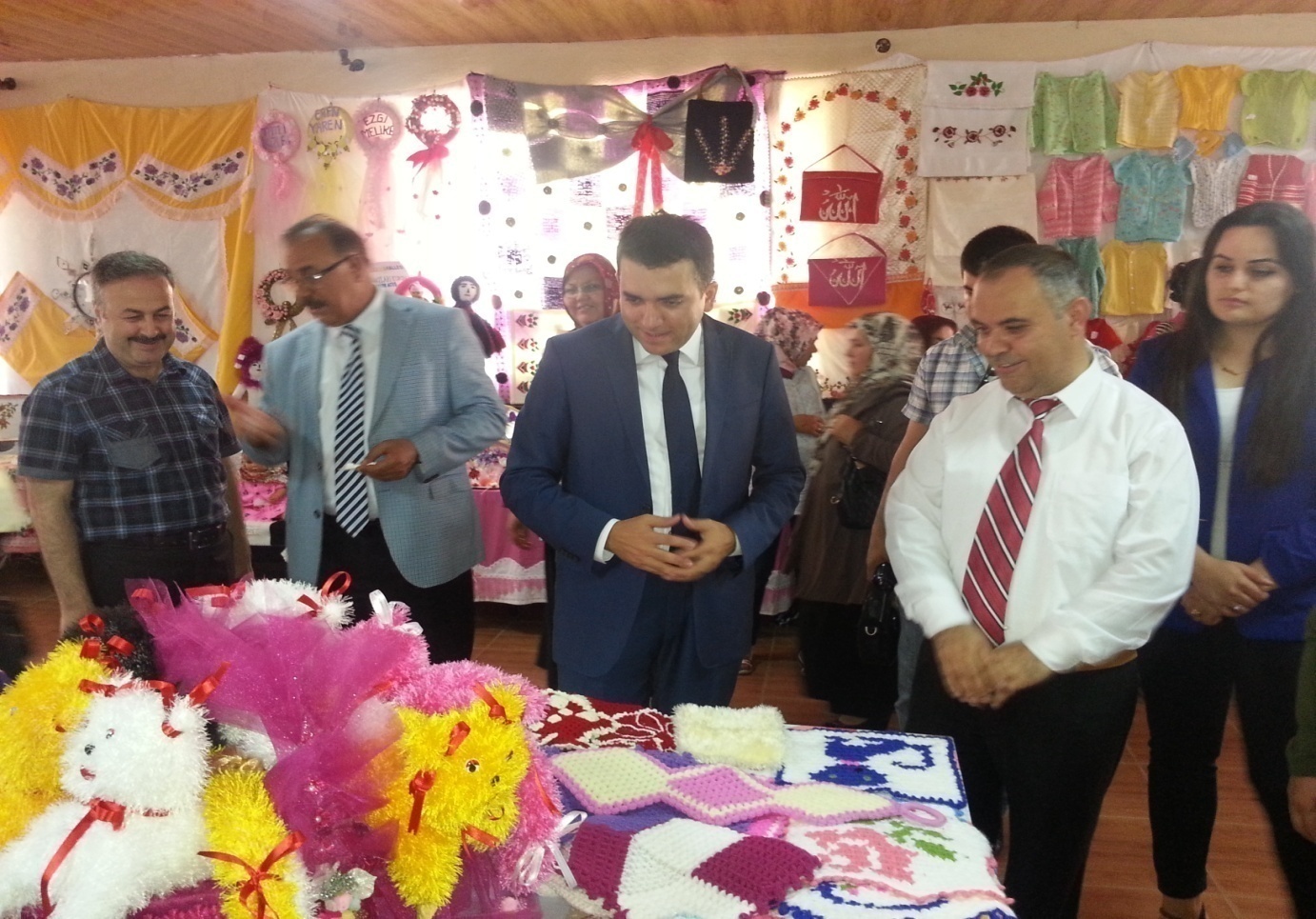 2015-2016 Eğitim-Öğretim Yılı ‘Yıl Sonu Sergisi’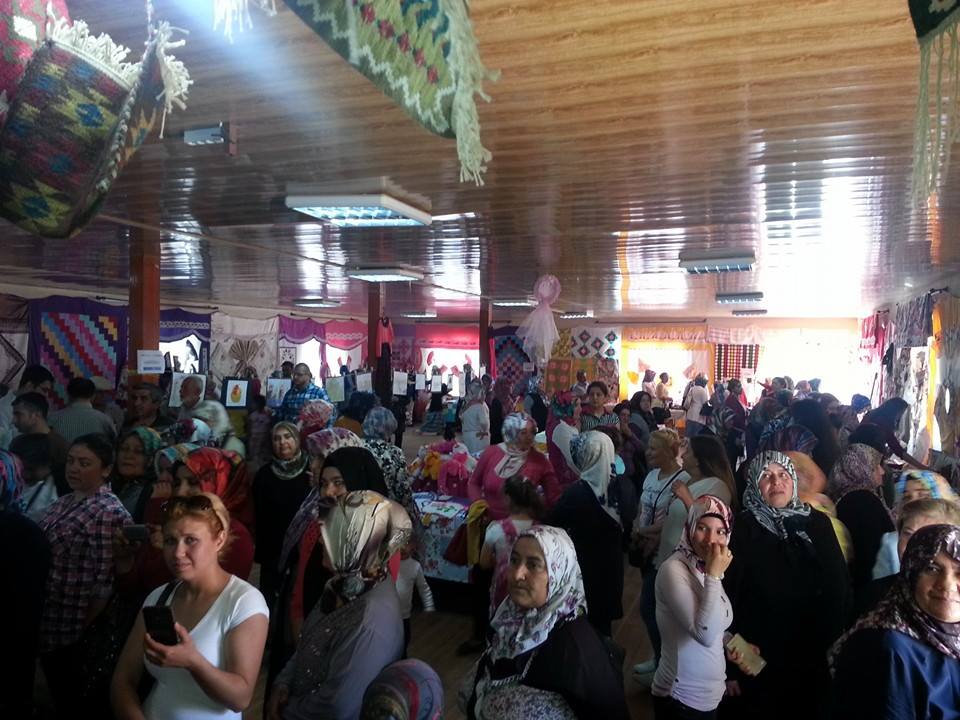 2015-2016 Eğitim-Öğretim Yılı ‘Yıl Sonu Sergisi’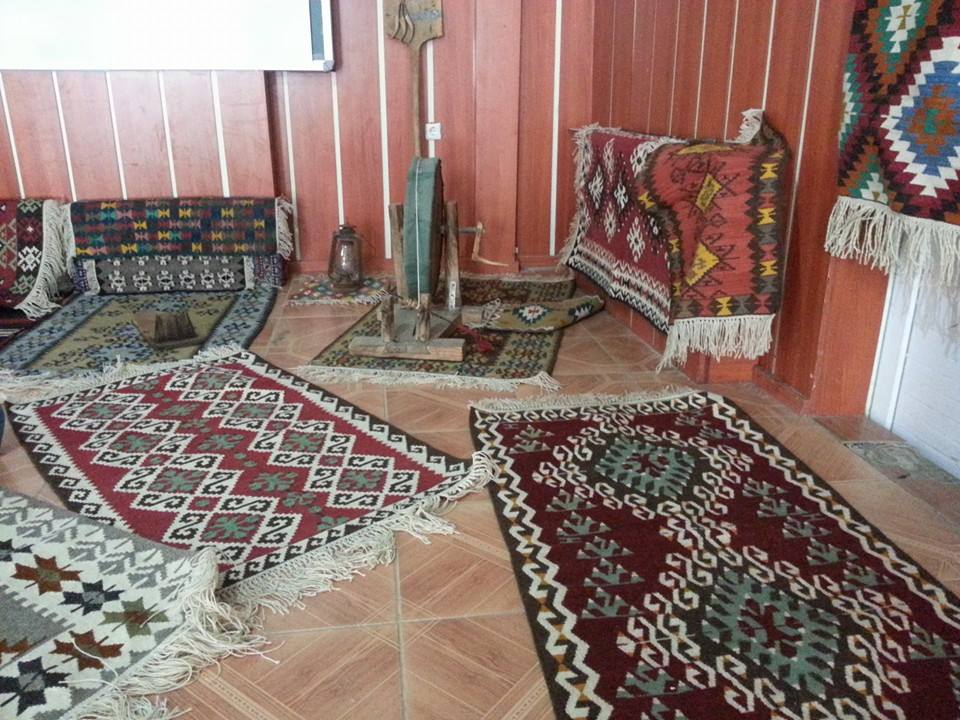 2015-2016 Eğitim-Öğretim Yılı ‘Yıl Sonu Sergisi’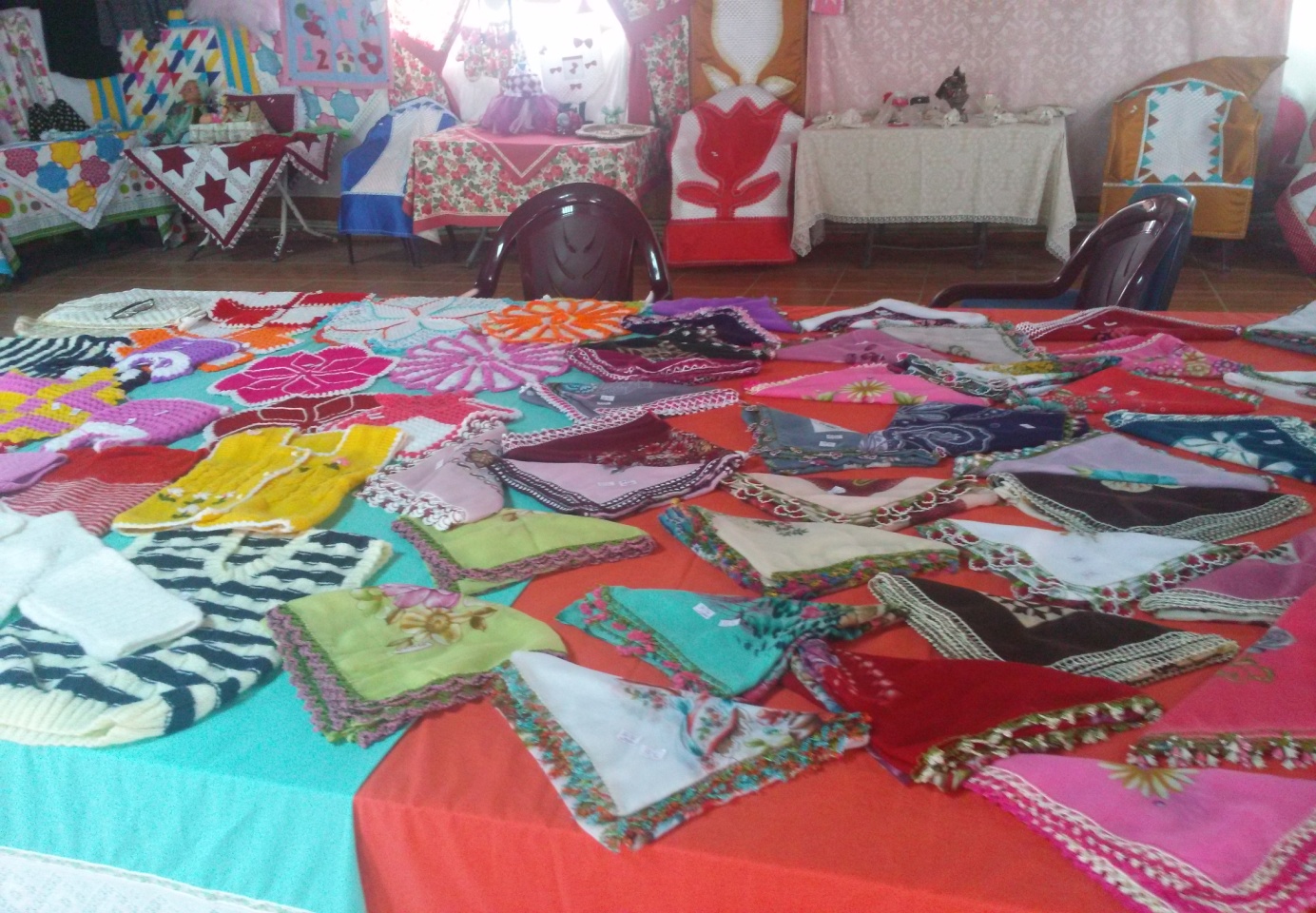 2015-2016 Eğitim-Öğretim Yılı ‘Yıl Sonu Sergisi’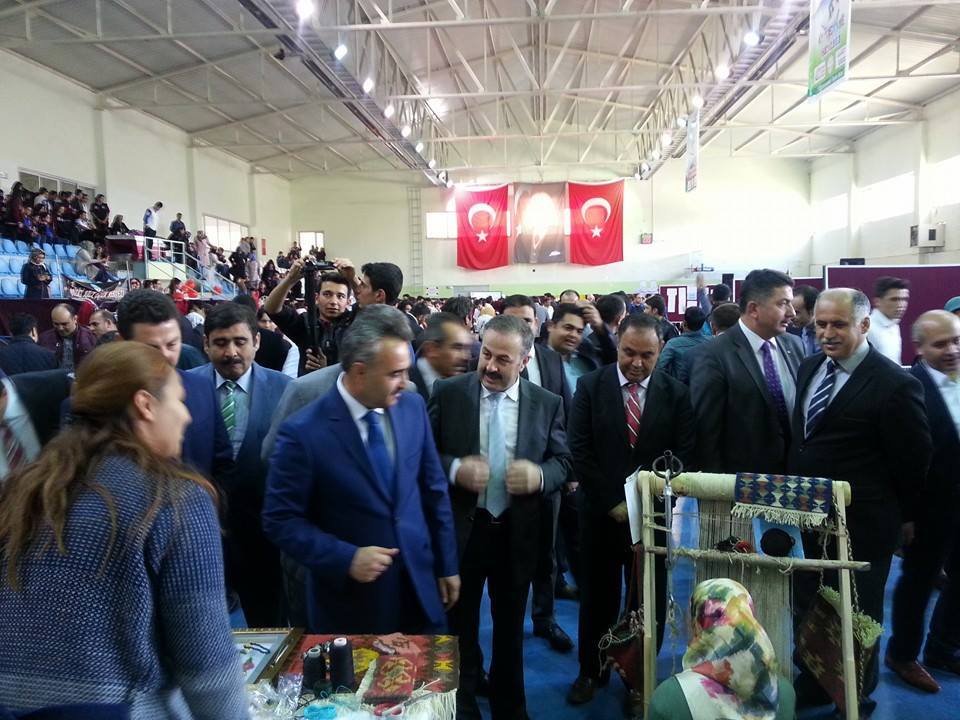 2016 Yılı Düziçi İlçesi ‘Öğrenme Şenliği’nde Kurumumuzun Sergisi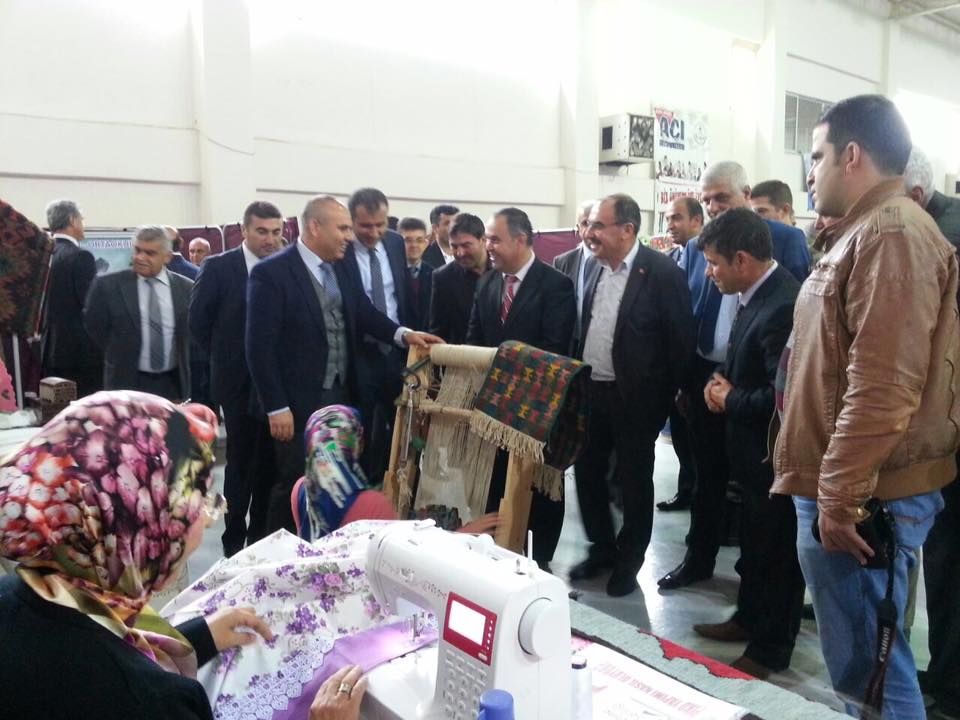 2016 Yılı Düziçi İlçesi ‘Öğrenme Şenliği’nde Kurumumuzun Sergisi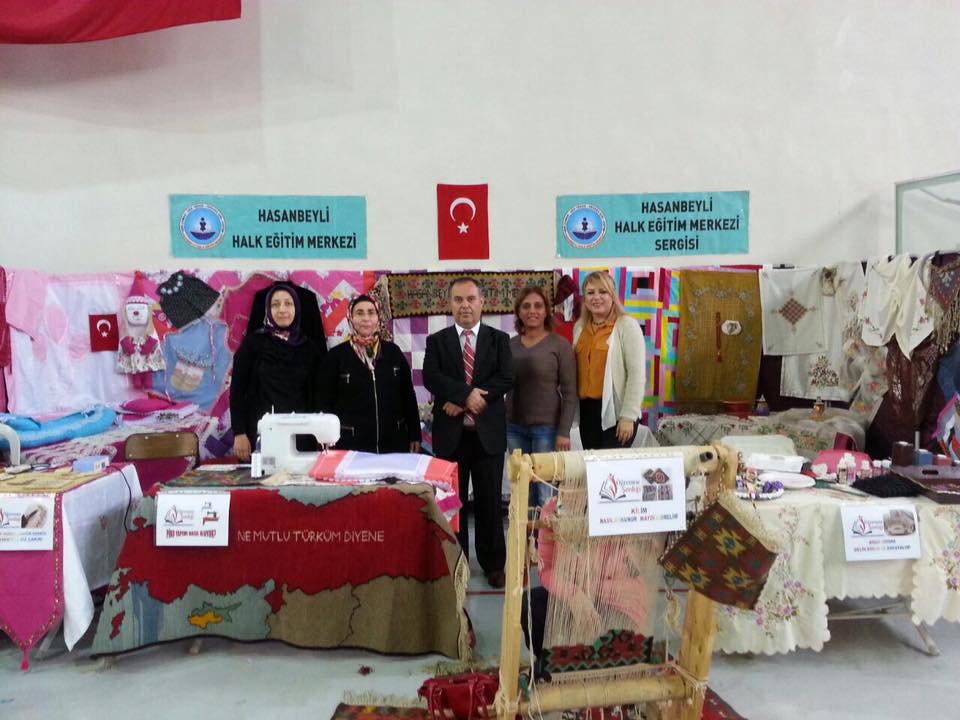 2016 Yılı Düziçi İlçesi ‘Öğrenme Şenliği’nde Kurumumuzun Sergisi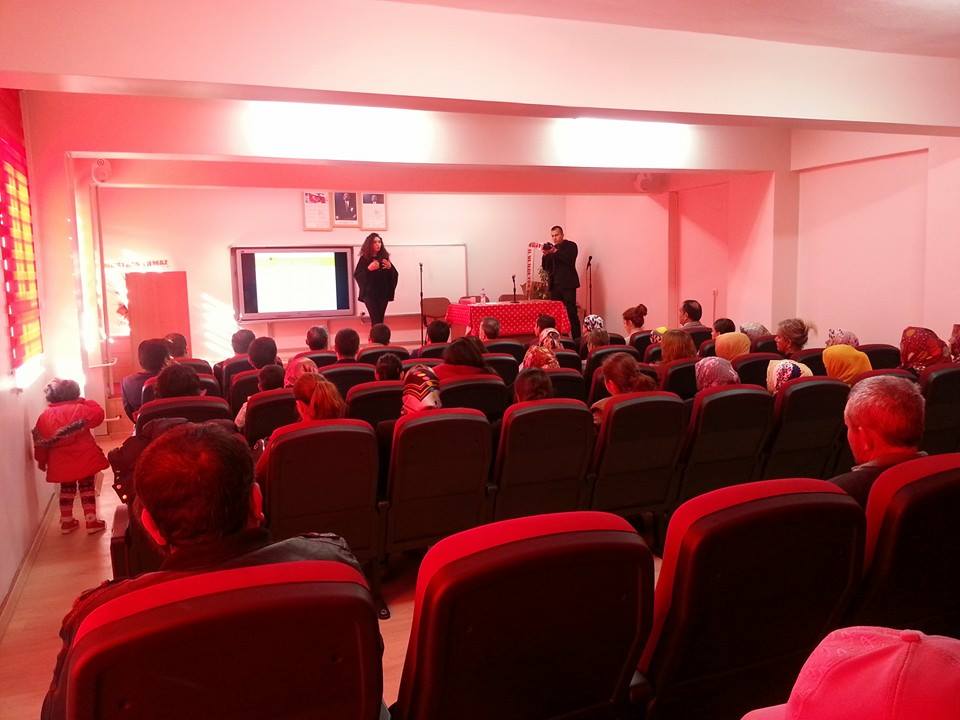 ‘Çocuk Yetiştirmenin İncelikleri’ ve ‘Ergenlik Değişiminin Özellikleri’ Semineri10.BASILI-GÖRSEL YAYINLARIMIZKurumumuza ait her hangi bir basılı-görsel yayın bulunmamaktadır.11.KURUMUN KARŞILAŞTIĞI SORUNLARKENDİ İMKÂNLARI İLE ÇÖZÜLEBİLECEK SORUNLARI:Kurumumuzun bina bakım-onarım-tadilat işlemlerini imkanlarımız ölçüsünde yapabilmekteyiz.Kurs yerlerinin bakım-onarım-tadilat işlerini kurumumuzun imkanlarının elverdiği ölçüde yapabilmekteyiz.Kurumumuzun elektronik aletler ve bilgisayar bakım-onarım işlemlerini kendi imkanlarımız dahilinde yapabilmekteyiz.ÇÖZÜM ÖNERİLERİ:Kurslarda kursiyer yetersizliğinin önlenmesi için İŞKUR ile işbirliğiyle açılan kursların sayısının artırılması.Kursiyerlerimizin kurs için gerekli malzemeleri temin edebilmeleri için temrinlik malzeme ücretinin ödenmesi.KENDİ İMKÂNLARI İLE ÇÖZÜLEMEYEN SORUNLAR:İlçemizin kırsal alan olması ve geçim standartlarının düşük olması nedeniyle kurslarımıza devam eden kursiyerlerimiz, kurs için gerekli malzemeleri almakta zorlanmaktadır. Bu durum kurslarda devamsızlığa neden olmaktadır.Bu durumdan dolayı kursiyerlerimize kurs için gerekli malzemeleri temin etmeleri için kurs başında maddi destek verilmelidir.Kurumumuzun kendine ait bir hizmet binası bulunmamaktadır. Müdürlüğümüzün kurumsal yapısının ve işleyişinin güçlendirilmesi, hizmet kalitesinin arttırılması  ve kurumsal kimlik kazanılması amacıyla  kurumun kendine ait binasının olması gerekliliktir.Kurumumuzun kendine ait hizmet binasının olmaması, derslik-depo-arşiv sıkıntısı oluşturmaktadır.El sanatları, Giyim üretim vb. kurslarımızda dikiş makinası yetersizliği yaşamaktayız. Bu gibi malzeme eksikliğimizin giderilmesi gerekmektedir.Norm Kadro SayısıMevcutİhtiyaçMüdür(Sınıf Öğretmeni)11-Müdür Başyardımcısı---Müdür Yardımcısı(Giyim Üretim Teknolojisi Öğretmeni)11-Bilişim Teknolojileri11-Sınıf Öğretmeni11Tekstil Teknolojileri-3-Hizmetli11-Ücretli Usta Öğretici-3-Kadrolu Usta Öğretici---Memur---Şoför---V.H.K.İ---KURS TÜRÜAÇILAN KURS SAYISIKURSA KAYITLI KURSİYER SERTİFİKA ALAN KURSİYERTOPLAM ERKEK KADINTOPLAM ERKEKKADINGENEL KURSLAR7 10188148048MESLEKİ VE TEKNİK KURSLAR 29 465192273 282117165OKUMA YAZMA KURSLARI2514311OKULLAR HAYAT OLSUN PROJESİ KAPSAMINDA AÇILAN KURSLAR91489256835330BELEDİYE İŞBİRLİĞİ İLE AÇILAN KURSLAR-------HASTANE İŞBİRLİĞİ İLE AÇILAN KURSLAR-------GENEL TOPLAM 47 719293414 416171244